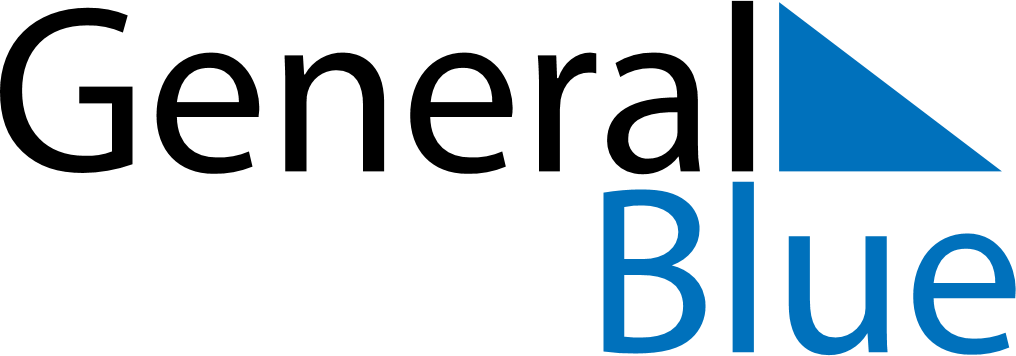 July 2030July 2030July 2030NicaraguaNicaraguaSUNMONTUEWEDTHUFRISAT1234567891011121314151617181920Revolution Day2122232425262728293031